State ElectionNovember 8, 2022EARLY VOTING – GROVELANDEarly Voting Dates & Times:Saturday 		October 22nd	9:00 am to 4:00 pmMonday 		October 24th 	3:00 pm to 8:00 pmTuesday 		October 25th 	9:00 am to 2:00 pmWednesday 		October 26th 	9:00 am to 2:00 pmThursday 		October 27th 	9:00 am to 2:00 pmFriday 		October 28th 	9:00 am to 12:00 pmSaturday 		October 29th 	9:00 am to 3:00 pmMonday 		October 31st 	8:00 am to 4:00 pm and 6:00 pm to 8:00 pmTuesday		November 1st 	8:00 am to 4:00 pmWednesday		November 2nd 	8:00 am to 4:00 pmThursday 		November 3rd 	8:00 am to 4:00 pmFriday 		November 4th 	8:00 am to 12:00 pmVoting in Person at the Polls after submitting an early ballot is prohibited as outlined in 950 CMR 4 7.19. Location:  Town Hall 183 Main Street Groveland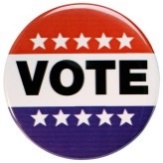 VOTING DEADLINES FOR THE NOVEMBER 8, 2022 STATE ELECTIONLast day to register to vote, in person at the Town Clerk’s Office, is October 29, 2022, 5:00 pmLast day to complete an application to request a vote by mail ballot for early vote or absentee vote is:  November 1, 2022 5:00 pm.Mail in ballots returned by hand or to a drop box must be received and stamped in the Clerk’s Office by the close of polls, 8:00 pm on election day.  For the November 8, 2022 election, ballots post marked by November 8th may be received via the US Postal Service until November 12, 2022 in the Town Clerk’s Office.